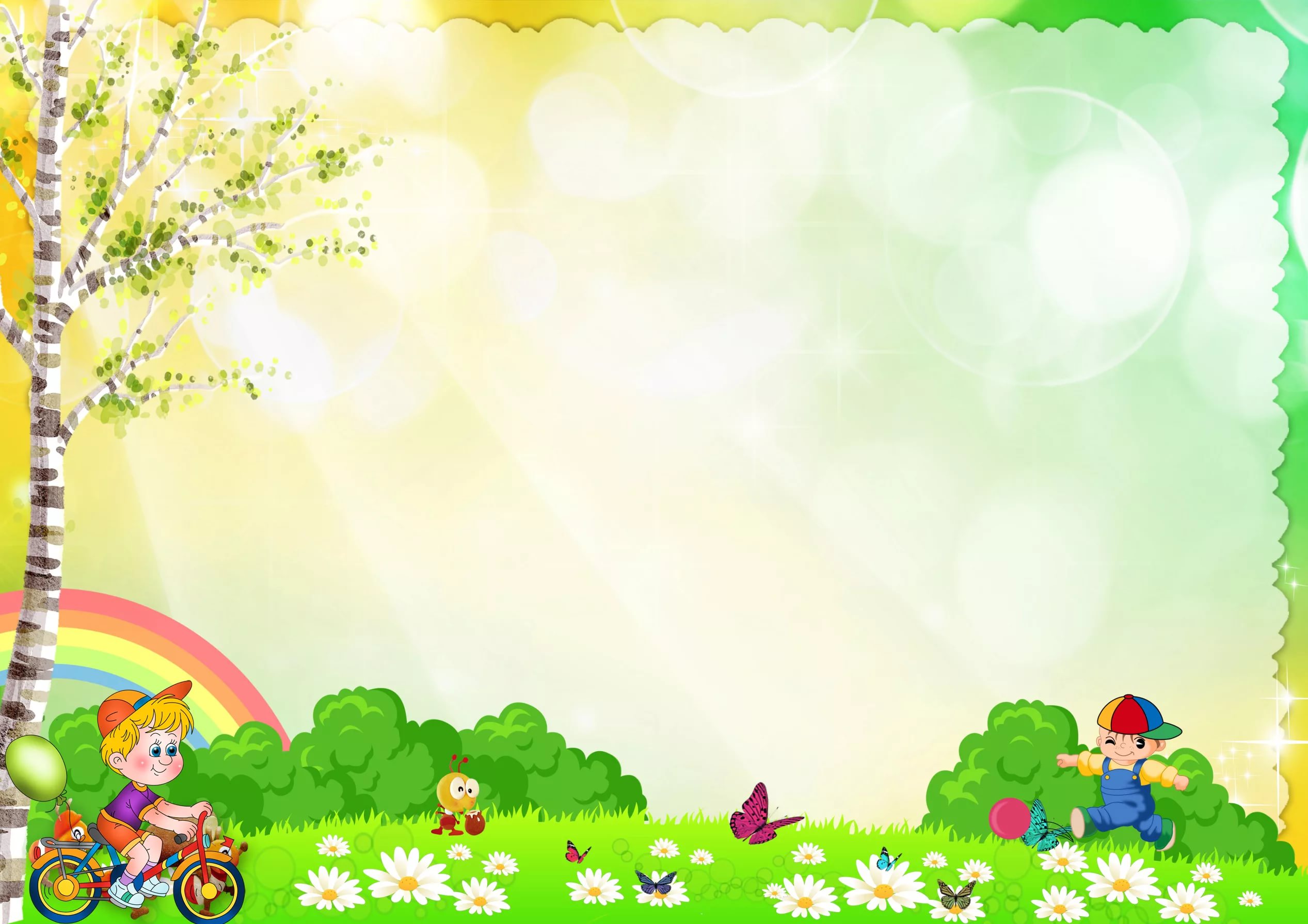 МУНИЦИПАЛЬНОЕ БЮДЖЕТНОЕ ДОШКОЛЬНОЕ ОБРАЗОВАТЕЛЬНОЕ УЧРЕЖДЕНИЕ ДЕТСКИЙ САД «АЛЕНУШКА» ОБЩЕРАЗВИВАЮЩЕГО ВИДА629640 ЯНАО с.Мужи Шурышкарского р-на ул.Советская 21 Телефон/факс 8(34994) 21-4-71 E-mail: doualenushka@mail.ru«Принят»                                                                                                                                                                    «Утверждаю»на педагогическом совете №____                                                                                                                            Заведующая МБДОУ «Аленушка»от «____» ____________2020г.                                                                                                                                 _______________Л.В. Гавричкова                                                                                                                                                                                     пр.№ ____ «____ » _________2020г.    Перспективный годовой  план работыпедагога-психолога МБДОУ «Аленушка»на 2020-2021 учебный годпедагог-психолог МБДОУИсупова Н.М.село Мужи2020 годГодовой  план работы педагога-психолога МБДОУ Детский сад «Аленушка»Исуповой Натальи Михайловны на 2020-2021 учебный годЦель работы педагога-психолога: охрана и укрепление психологического здоровья детей, оказание своевременной помощи всем участникам образовательного процесса в решении психологических проблем.Задачи: Способствовать созданию социально-психологических условий для успешного развития детей, опираясь на индивидуальные особенности, личностные достижения каждого ребенка и зону его ближайшего развития. Содействовать коллективу дошкольного учреждения в гармонизации психологического климата, благоприятного для развития детей.Оказывать своевременную психологическую помощь всем участникам образовательного процесса в профилактике и преодоление трудностей, в решении психологических проблем, в том числе в период адаптации к дошкольному учреждению и при подготовке детей к обучению в школе.Осуществлять психолого-педагогическое сопровождение детей, имеющих трудности в психическом развитии и/или ограниченные возможности здоровья, используя разнообразные формы работы и взаимодействуя с воспитателями и специалистами ДОУ.Способствовать личностному саморазвитию и самореализации педагогов и родителей, повышению их психолого-педагогической компетенции через различные формы психопрофилактики и просвещения.Приоритетное направление деятельности педагога-психолога: в дошкольном возрасте большинство психических функций находится в стадии формирования, поэтому большое внимание уделяется психопрофилактической и развивающей деятельности.Педагог-психолог осуществляет свою работу с учетом: возраста, индивидуальных особенностей, психического и физического здоровья, медицинских показаний. При этом постоянно взаимодействует с профильными специалистами: учителем-логопедом, старшей медицинской сестрой, врачом неврологом, а так же педагогами и другими специалистами учреждения.Направления деятельности на 2020 – 2021 учебный год:I. Психологическая профилактика и просвещениеI. Психологическая профилактика и просвещениеI. Психологическая профилактика и просвещениеI. Психологическая профилактика и просвещениеI. Психологическая профилактика и просвещениеI. Психологическая профилактика и просвещениеI. Психологическая профилактика и просвещение№Направления деятельностиВиды и формы деятельностиС кем проводитсяС кем проводитсяСрокиПримечания1.1Обеспечение   условий оптимального перехода детей на следующую возрастную ступень, предупреждение возможных осложнений в психическом развитии и становлении личности в процессе непрерывной социализации.Наблюдение за адаптационным периодом детей младших групп. Оформление адаптационного листа на каждого вновь прибывшего ребенка.Младшие группыМладшие группыСентябрь - октябрьАдаптационные листы на каждого ребенка заполняются совместно с воспитателями групп1.1Обеспечение   условий оптимального перехода детей на следующую возрастную ступень, предупреждение возможных осложнений в психическом развитии и становлении личности в процессе непрерывной социализации.Наблюдение за созданием в группах благоприятной образовательной среды.Все группыВсе группыСентябрьПамятки педагогам по организации образовательного пространства в группе1.1Обеспечение   условий оптимального перехода детей на следующую возрастную ступень, предупреждение возможных осложнений в психическом развитии и становлении личности в процессе непрерывной социализации.Сбор анамнестических сведений о развитии вновь поступивших детей, при первичном анкетировании родителей.Старшая медсестраРодителиСтаршая медсестраРодителиСентябрь- октябрьАнкета для родителей №11.1Обеспечение   условий оптимального перехода детей на следующую возрастную ступень, предупреждение возможных осложнений в психическом развитии и становлении личности в процессе непрерывной социализации.Индивидуальное консультирование родителей.По запросам и по результатам наблюдения за детьми.Родители Родители В течение года Воспитание произвольности поведения и управляемости.1.1Обеспечение   условий оптимального перехода детей на следующую возрастную ступень, предупреждение возможных осложнений в психическом развитии и становлении личности в процессе непрерывной социализации.Совместные детско-родительские занятия:"Скоро в школу" - подготовительная группа"Игрушки" - младшая группа (2-3 года)"Давай поиграем" - средняя группа"В гостях у сказки" - старшая группаДетиродителиДетиродителиНоябрьЯнварьФевральМарт Ю.В. Кириллина "Игровое взаимодействие родителей и детей раннего и дошкольного возраста в ДОО"1.2Формирование у родителей,  педагогов и руководителей ОУ потребности в психологических знаниях, желания использовать их в интересах собственного развития;создание условий для полноценного личностного развития и самоопределения воспитанников на каждом возрастном этапе, а также своевременное предупреждение возможных нарушений в становлении личности и развитии интеллекта.Выступление на родительских собраниях.Родители Родители сентябрь-октябрьноябрьТемы:«Адаптация детей к ДОУ»«Психологическая готовность к обучению»«Возрастные особенности детей 3-7 лет»1.2Формирование у родителей,  педагогов и руководителей ОУ потребности в психологических знаниях, желания использовать их в интересах собственного развития;создание условий для полноценного личностного развития и самоопределения воспитанников на каждом возрастном этапе, а также своевременное предупреждение возможных нарушений в становлении личности и развитии интеллекта.Стендовые консультации по актуальным проблемам развития детей.Профилактика неблагоприятного развития личности ребенка: инфантилизма, демонстративности, вербализма, ухода от деятельности и прочее.Педагогиродители Педагогиродители В течение годаСобственная картотека стендовой информации, папок-передвижек, памяток и буклетов1.2Формирование у родителей,  педагогов и руководителей ОУ потребности в психологических знаниях, желания использовать их в интересах собственного развития;создание условий для полноценного личностного развития и самоопределения воспитанников на каждом возрастном этапе, а также своевременное предупреждение возможных нарушений в становлении личности и развитии интеллекта.Размещение информации на персональном сайте педагога-психолога и на сайте ДОУ.ПедагогиРодители  ПедагогиРодители  В течение годаНаиболее типичные ошибки семейного воспитания.Половое воспитание и развитие.1.2Формирование у родителей,  педагогов и руководителей ОУ потребности в психологических знаниях, желания использовать их в интересах собственного развития;создание условий для полноценного личностного развития и самоопределения воспитанников на каждом возрастном этапе, а также своевременное предупреждение возможных нарушений в становлении личности и развитии интеллекта.Семинар-практикум для педагогов «Как эффективно выстроить общение с родителями и избежать конфликтов»ПедагогиПедагогиВ течение года Журнал "Справочник педагога-психолога. Детский сад", 2017 (2)1.2Формирование у родителей,  педагогов и руководителей ОУ потребности в психологических знаниях, желания использовать их в интересах собственного развития;создание условий для полноценного личностного развития и самоопределения воспитанников на каждом возрастном этапе, а также своевременное предупреждение возможных нарушений в становлении личности и развитии интеллекта.Дискуссия  с родителями «Как противостоять детским капризам»Родители Родители Декабрь Журнал "Справочник педагога-психолога. Детский сад", 2016 (12)1.2Формирование у родителей,  педагогов и руководителей ОУ потребности в психологических знаниях, желания использовать их в интересах собственного развития;создание условий для полноценного личностного развития и самоопределения воспитанников на каждом возрастном этапе, а также своевременное предупреждение возможных нарушений в становлении личности и развитии интеллекта.Посещение, выступление на семинарах, форумах, конференциях.            Публикация статей.ПедагогиродителиПедагогиродителиВ течение годаПо плану ДОУ, УО, запросу, личной инициативеII. Психодиагностическая работаII. Психодиагностическая работаII. Психодиагностическая работаII. Психодиагностическая работаII. Психодиагностическая работа№Направления деятельностиВиды и формы деятельностиС кем проводитсяС кем проводитсяСрокиПримечания2.1Психолого-педагогическое изучение личности ребенка с целью определения хода его психического развития, соответствия возрастным нормам, оказания необходимой психологической  помощи воспитанникам, родителям и педагогам; Мониторинг адаптации детей к условиям детского садаДети групп раннего возраста Дети групп раннего возраста Август-ноябрьА.С. Роньжина «Диагностика адаптированности»Н.Е. Веракса «Лист адаптации»2.1Психолого-педагогическое изучение личности ребенка с целью определения хода его психического развития, соответствия возрастным нормам, оказания необходимой психологической  помощи воспитанникам, родителям и педагогам; Психологическое обследование детей 3-5 лет с целью выявления динамики психического развития и личностных особенностей.Дети второй младшей, средней, старшей группДети второй младшей, средней, старшей группоктябрь-ноябрьН.Н. Павлова, Л.Г. Руденко «Экспресс диагностика в детском саду»2.1Психолого-педагогическое изучение личности ребенка с целью определения хода его психического развития, соответствия возрастным нормам, оказания необходимой психологической  помощи воспитанникам, родителям и педагогам; Индивидуальная диагностика школьной готовности воспитанников.Дети 6-7 летДети 6-7 летСентябрьАпрель Н.Н. Павлова, Л.Г. Руденко «Экспресс диагностика в детском саду»2.1Психолого-педагогическое изучение личности ребенка с целью определения хода его психического развития, соответствия возрастным нормам, оказания необходимой психологической  помощи воспитанникам, родителям и педагогам; Обследование детей «группы риска», нуждающихся в психолого-педагогическом сопровождении.Дети Дети В начале, середине и конце годаМетодики, диагностирующие психическое развитие детей.2.1Психолого-педагогическое изучение личности ребенка с целью определения хода его психического развития, соответствия возрастным нормам, оказания необходимой психологической  помощи воспитанникам, родителям и педагогам; Анкетирование и тестирование педагогов:«Оценка агрессивности в отношениях» (А.Ассингер);«Диагностика уровня эмоционального выгорания» (В.Бойко)Педагоги Педагоги декабрьфевраль Экспресс-методика по изучению социально-психологического климата в коллективе.2.2Диагностика эмоционально-личностной сферы ребенка, выявление причин нарушения общения; выявление возможностей, интересов, способностей и склонностей детей для обеспечения наиболее полного личностного развития.Психологическое обследование детей с целью выявления особенностей игровой деятельности и межличностных отношений детей со сверстниками и взрослыми.Дети 4-6 лет Дети 4-6 лет в течение годаТест тревожности Р.Теммл, М.Дорки, В.Амен;Методики: «Несуществующее животное», «Кактус», «Страхи в домиках», «ДДЧ»;Оценка уровня развития креативного мышления;Тест на определения уровня притязаний ребенка.2.2Диагностика эмоционально-личностной сферы ребенка, выявление причин нарушения общения; выявление возможностей, интересов, способностей и склонностей детей для обеспечения наиболее полного личностного развития.Диагностика детско-родительских отношений семей, находящихся в СОП.Дети и родителиДети и родителипо плану ДОУ по работе с семьями, находящимися в СОПДля детей тесты «Моя семья», «Цветик - восьмицветик»;методики «Незавершенные предложения».Для родителей опросники Варги-Столина, Е.И.Захаровой, И.Н.Марковской и др.2.2Диагностика эмоционально-личностной сферы ребенка, выявление причин нарушения общения; выявление возможностей, интересов, способностей и склонностей детей для обеспечения наиболее полного личностного развития.Диагностика по запросам:родителейпедагоговадминистрацииорганов опеки и попечительства и др.ДетиПедагогиРодителиЗаконные представители детейДетиПедагогиРодителиЗаконные представители детейВ течение годаПакет методик педагога - психологаIII. Развивающая и психокоррекционная работаIII. Развивающая и психокоррекционная работаIII. Развивающая и психокоррекционная работаIII. Развивающая и психокоррекционная работаIII. Развивающая и психокоррекционная работа№Направления деятельностиВиды и формы деятельностиС кем проводитсяС кем проводитсяСрокиПримечания3.1Активное взаимодействие педагога-психолога с детьми и взрослыми, обеспечивающими психическое развитие и становление личности дошкольников, реализацию возрастных и индивидуальных особенностей развития; участие в разработке, апробации и внедрении комплексных медико-психологических и коррекционных программ; реализация комплекса индивидуально ориентированных мер по ослаблению, снижению или устранению отклонений в физическом, психическом, нравственном развитии детей.Психологическая адаптация детей к условиям дошкольной организации Дети групп раннего возрастаДети групп раннего возрастаСентябрь - апрельА.С. Роньжина «Занятия с детьми 2-4-х лет в период адаптации к дошкольному учреждению»И.В. Лапина «Адаптация детей при поступлении в детский сад»3.1Активное взаимодействие педагога-психолога с детьми и взрослыми, обеспечивающими психическое развитие и становление личности дошкольников, реализацию возрастных и индивидуальных особенностей развития; участие в разработке, апробации и внедрении комплексных медико-психологических и коррекционных программ; реализация комплекса индивидуально ориентированных мер по ослаблению, снижению или устранению отклонений в физическом, психическом, нравственном развитии детей.Коррекционно-развивающие психолого-педагогические занятия.Дети разных возрастных групп Дети разных возрастных групп  в течение года Шарохина В.Л. «Коррекционно-развивающие занятия:  младшая - подготовительная группы»3.1Активное взаимодействие педагога-психолога с детьми и взрослыми, обеспечивающими психическое развитие и становление личности дошкольников, реализацию возрастных и индивидуальных особенностей развития; участие в разработке, апробации и внедрении комплексных медико-психологических и коррекционных программ; реализация комплекса индивидуально ориентированных мер по ослаблению, снижению или устранению отклонений в физическом, психическом, нравственном развитии детей.Развитие коммуникативных навыков, психомоторное развитие, релаксацияДети разных возрастных групп Дети разных возрастных групп Ноябрь-апрельО.В. Хухлаева «Тропинка к своему Я» - 3-6 летКуражева Н.Ю. и др. «Цветик-семицветик». Программа интеллектуального, эмоционального и волевого развития детей 3-7 лет.3.1Активное взаимодействие педагога-психолога с детьми и взрослыми, обеспечивающими психическое развитие и становление личности дошкольников, реализацию возрастных и индивидуальных особенностей развития; участие в разработке, апробации и внедрении комплексных медико-психологических и коррекционных программ; реализация комплекса индивидуально ориентированных мер по ослаблению, снижению или устранению отклонений в физическом, психическом, нравственном развитии детей.Коррекционно-развивающие занятия по подготовке детей к школеПодготовительная группаПодготовительная группаОктябрь-май И.Л. Арцишевская «Тренинг для будущих первоклассников» 6-7 летХолодова О.А.  Развитие познавательных способностей детей 5-6 лет. Рабочая тетрадь «За три месяца до школы»3.1Активное взаимодействие педагога-психолога с детьми и взрослыми, обеспечивающими психическое развитие и становление личности дошкольников, реализацию возрастных и индивидуальных особенностей развития; участие в разработке, апробации и внедрении комплексных медико-психологических и коррекционных программ; реализация комплекса индивидуально ориентированных мер по ослаблению, снижению или устранению отклонений в физическом, психическом, нравственном развитии детей.Индивидуальная коррекционно - развивающая работаДети «группы риска»Дети «группы риска»в течение годаПо результатам диагностики и по запросу родителей3.1Активное взаимодействие педагога-психолога с детьми и взрослыми, обеспечивающими психическое развитие и становление личности дошкольников, реализацию возрастных и индивидуальных особенностей развития; участие в разработке, апробации и внедрении комплексных медико-психологических и коррекционных программ; реализация комплекса индивидуально ориентированных мер по ослаблению, снижению или устранению отклонений в физическом, психическом, нравственном развитии детей.Составление и заполнение индивидуальных карт развития, маршрутовДети с низкими показателями познават. РазвитияДети с низкими показателями познават. Развитияв течение годаСовместно с воспитателями3.1Активное взаимодействие педагога-психолога с детьми и взрослыми, обеспечивающими психическое развитие и становление личности дошкольников, реализацию возрастных и индивидуальных особенностей развития; участие в разработке, апробации и внедрении комплексных медико-психологических и коррекционных программ; реализация комплекса индивидуально ориентированных мер по ослаблению, снижению или устранению отклонений в физическом, психическом, нравственном развитии детей.Разработка программы дополнительного образования «Школа Узнавайки» и ведение кружкаДети старшей группыДети старшей группы1 раз в неделю в течение годаПо желанию родителей3.1Активное взаимодействие педагога-психолога с детьми и взрослыми, обеспечивающими психическое развитие и становление личности дошкольников, реализацию возрастных и индивидуальных особенностей развития; участие в разработке, апробации и внедрении комплексных медико-психологических и коррекционных программ; реализация комплекса индивидуально ориентированных мер по ослаблению, снижению или устранению отклонений в физическом, психическом, нравственном развитии детей.Разработка программы для старших дошкольников«Путешествие в страну занимательных знаков и символов» Зона «Человек – знаковая система»Дети подготовительной группыДети подготовительной группы7 занятий в годПо заявлению родителейIV. Консультативная работаIV. Консультативная работаIV. Консультативная работаIV. Консультативная работаIV. Консультативная работа№Направления деятельностиВиды и формы деятельностиС кем проводитсяС кем проводитсяСрокиПримечания4.1Консультирование администрации дошкольного учреждения по вопросам управления педагогическим коллективом; консультирование педагогов  и родителей (законных представителей)  по вопросам развития, обучения и воспитания детей.Индивидуальное консультирование по запросам педагогов, родителей и администрации.ПедагогиРодителиадминистрация ПедагогиРодителиадминистрация в течение года4.1Консультирование администрации дошкольного учреждения по вопросам управления педагогическим коллективом; консультирование педагогов  и родителей (законных представителей)  по вопросам развития, обучения и воспитания детей.Консультирование педагогов и специалистов ДОУ: ст.медсестра, ст.воспитатель, инструктор по физ.воспитанию, муз. руководитель, логопед. специалисты специалисты в течение годаБеседы, дискуссии, круглые столы, тренинги, семинары – практикумы и т.п.4.1Консультирование администрации дошкольного учреждения по вопросам управления педагогическим коллективом; консультирование педагогов  и родителей (законных представителей)  по вопросам развития, обучения и воспитания детей.Прогноз адаптации, особенности адаптационного периода детей в ДОУИюнь-ноябрь Июнь-ноябрь Родители, воспитатели групп раннего возрастаКруглый стол4.1Консультирование администрации дошкольного учреждения по вопросам управления педагогическим коллективом; консультирование педагогов  и родителей (законных представителей)  по вопросам развития, обучения и воспитания детей.Консультации «Возрастные особенности детей»октябрьоктябрьПедагогиродителиВ том числе на родительских собраниях4.1Консультирование администрации дошкольного учреждения по вопросам управления педагогическим коллективом; консультирование педагогов  и родителей (законных представителей)  по вопросам развития, обучения и воспитания детей.Консультации «Кризисные периоды в развитии детей дошкольного возраста»в течение годав течение годаПедагогиродителиРазная форма консультирования4.1Консультирование администрации дошкольного учреждения по вопросам управления педагогическим коллективом; консультирование педагогов  и родителей (законных представителей)  по вопросам развития, обучения и воспитания детей.Консультации «Психологические аспекты подготовки детей к школе», «Готовность к школьному обучению»в течение годав течение годародителиПо результатам мониторинга, индивидуальной и групповой диагностики4.1Консультирование администрации дошкольного учреждения по вопросам управления педагогическим коллективом; консультирование педагогов  и родителей (законных представителей)  по вопросам развития, обучения и воспитания детей.Консультации «Эмоциональные нарушения у детей»в течение годав течение годаПедагогиродителиПо запросу педагогов и родителей4.1Консультирование администрации дошкольного учреждения по вопросам управления педагогическим коллективом; консультирование педагогов  и родителей (законных представителей)  по вопросам развития, обучения и воспитания детей.Адаптация новых сотрудников ДОУв течение годав течение годаСотрудники ДОУИндивидуальные консультации, методические рекомендацииV. Организационно - методическая работаV. Организационно - методическая работаV. Организационно - методическая работаV. Организационно - методическая работаV. Организационно - методическая работа№Направления деятельностиВиды и формы деятельностиС кем проводитсяСрокиСрокиПримечание 5.1Анализ и планирование деятельности; разработка программ психолого - педагогического сопровождения; курсы повышения квалификации и др.Составление годового плана и ведение организационной документации на 2020 – 2021 учебный годМай 2020г.Май 2020г.5.1Анализ и планирование деятельности; разработка программ психолого - педагогического сопровождения; курсы повышения квалификации и др.Составление индивидуальных и групповых программ психолого – педагогического сопровожденияВсе возрастные группыМайавгустМайавгуст5.1Анализ и планирование деятельности; разработка программ психолого - педагогического сопровождения; курсы повышения квалификации и др.Обработка, составление аналитических справок по результатам диагностики, анкетирования и т.п.ДетиРодителипедагогив течение годав течение года5.1Анализ и планирование деятельности; разработка программ психолого - педагогического сопровождения; курсы повышения квалификации и др.Наполнение персонального сайта педагога-психолога актуальной информациейРодителипедагогиеженедельноеженедельно5.1Анализ и планирование деятельности; разработка программ психолого - педагогического сопровождения; курсы повышения квалификации и др.Подготовка материалов, выступление на педсоветах, ДМО,  родительских собраниях, семинарах, мастер-классах и т.п.Педагогиродителив течение годав течение годаВ соответствии с годовыми планами ДОУ, ДМО 5.1Анализ и планирование деятельности; разработка программ психолого - педагогического сопровождения; курсы повышения квалификации и др.Разработка и реализация своих проектов, и участие в проектах ДОУ.ДетиРодителипедагогив течение годав течение года5.1Анализ и планирование деятельности; разработка программ психолого - педагогического сопровождения; курсы повышения квалификации и др.Пополнение стимульного и  диагностического материала, подбор материала для диагностической, коррекционной и развивающей работы Все возрастные группыв течение годав течение года5.1Анализ и планирование деятельности; разработка программ психолого - педагогического сопровождения; курсы повышения квалификации и др.Участие в работе Службы сопровождения. Ведение документации деятельности ПМПк.  Старший дошкольный возраств течение годав течение года5.1Анализ и планирование деятельности; разработка программ психолого - педагогического сопровождения; курсы повышения квалификации и др.Изучение и анализ методической литературы, интернет источников, периодических изданий.еженедельноеженедельно5.1Анализ и планирование деятельности; разработка программ психолого - педагогического сопровождения; курсы повышения квалификации и др.Составление аналитического отчета по результатам выполнения плана и реализации рабочей программыапрельмайапрельмайВнесение данных в отчетную деятельность ДОУ5.1Анализ и планирование деятельности; разработка программ психолого - педагогического сопровождения; курсы повышения квалификации и др.Повышение квалификации, участие в научно-практических семинарах, форсайт-сессиях, совещаниях, вебинарах и т.п.в течение годав течение года5.1Анализ и планирование деятельности; разработка программ психолого - педагогического сопровождения; курсы повышения квалификации и др.Оформление кабинета, ведение уголка педагога-психолога в каждой возрастной группе.в течение годав течение годаУголок педагога-психолога один-два раза в месяцVI. Экспертная работаVI. Экспертная работаVI. Экспертная работаVI. Экспертная работаVI. Экспертная работаVI. Экспертная работаVI. Экспертная работа№Направления деятельностиВиды и формы деятельностиС кем проводитсяСрокиСрокиПримечание 6.1Участие в работе консилиумах, комиссиях, административных совещаниях по принятию каких-либо решений, требующих психологического разъяснения ситуации.Уровневая оценка готовности детей к началу обучения в школе.Дети СентябрьмайСентябрьмайН.Н. Павлова, Л.Г. Руденко «Экспресс диагностика в детском саду»Методический комплекс «ИМАТОН» Л.А. Ясюковой6.1Участие в работе консилиумах, комиссиях, административных совещаниях по принятию каких-либо решений, требующих психологического разъяснения ситуации.Соблюдение и реализация прав ребенка в дошкольном учреждении.Дети Родителипедагоги в течение годав течение года6.1Участие в работе консилиумах, комиссиях, административных совещаниях по принятию каких-либо решений, требующих психологического разъяснения ситуации.Оценка психологической безопасности образовательной среды. Детипедагогив течение годав течение годаСовместно со старшим воспитателем6.1Участие в работе консилиумах, комиссиях, административных совещаниях по принятию каких-либо решений, требующих психологического разъяснения ситуации.Наблюдение за воспитательно-образовательным процессом в ДОУ. Посещение и анализ  НОД и режимных моментов в ДОУДети педагогив течение годав течение года6.1Участие в работе консилиумах, комиссиях, административных совещаниях по принятию каких-либо решений, требующих психологического разъяснения ситуации.Изучение, анализ учебной документацииВсе возрастные группыв течение годав течение года6.1Участие в работе консилиумах, комиссиях, административных совещаниях по принятию каких-либо решений, требующих психологического разъяснения ситуации.Анализ социально – демографических паспортов групп ДОУ, выявление детей группы риска.ДетиРодителипедагогив течение годав течение года